รางวัลการนำเสนอผลงาน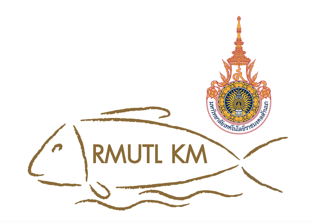 “แนวปฏิบัติที่ดี” มหาวิทยาลัยเทคโนโลยีราชมงคลล้านนาประจำปี พ.ศ. 2565ประเภทบทความ (12 รางวัล)1.1 ประเภทบทความดีเด่น 3 ประเด็นยุทธศาสตร์  (3 รางวัล)ด้านการผลิตบัณฑิตด้านการวิจัยด้านการพัฒนาสมรรถนะการปฏิบัติงานผู้ชนะการประกวดในแต่ละด้านจะต้องมีคะแนนผลงานอยู่ระดับคุณภาพดีเด่น ได้คะแนนตั้งแต่ 80 คะแนนขึ้นไป 1.2 ประเภทกิจกรรม Popular Vote ประเด็นยุทธศาสตร์ (9 รางวัล)จำนวนผู้เข้าอ่าน (สนใจ) บทความ มากที่สุด (3 รางวัล)จำนวนการ Share (เผยแพร่) บทความ มากที่สุด (3 รางวัล)จำนวนการ Comments (แลกเปลี่ยน) บทความ มากที่สุด (3 รางวัล)ประเภทคลิปวิดีโอ (4 รางวัล)1.1 ประเภทคลิปวิดีโอดีเด่น    (1 รางวัล)1.2 ประเภทกิจกรรม Popular Vote (3 รางวัล)จำนวนผู้เข้าชม (สนใจ) คลิปวิดีโอ มากที่สุด (1 รางวัล)จำนวนการ Share (เผยแพร่) คลิปวิดีโอ มากที่สุด (1 รางวัล)จำนวนการ Comments (แลกเปลี่ยน) คลิปวิดีโอ มากที่สุด (1 รางวัล) 	-รางวัลผู้ชนะการประกวดการนำเสนอผลงาน “แนวปฏิบัติที่ดี” แต่ละประเภท จะได้รับถ้วยรางวัลพร้อมประกาศนียบัตร	-ผู้เข้าร่วมส่งผลงานตามเงื่อนไข จะได้รับประกาศนียบัตรกำหนดการประกวดผลงาน“แนวปฏิบัติที่ดี” มหาวิทยาลัยเทคโนโลยีราชมงคลล้านนาประจำปี พ.ศ. 2565	21 กรกฎาคม - 25 สิงหาคม 2565	ประชาสัมพันธ์เชิญชวนส่งผลงานเข้าร่วมประกวด	26 สิงหาคม 2565			ประกาศผลรายชื่อผู้เข้าร่วมประกวดแต่ละประเภท	29 สิงหาคม - 2 กันยายน 2565		คณะกรรมการพิจารณาบทความ ประเภท บทความดีเด่น/คลิปวิดีโอดีเด่น	29 สิงหาคม - 2 กันยายน 2565		สัปดาห์ประกวดบทความ/คลิปวิดีโอ ประเภท Popular Vote	8 กันยายน  2565			ประกาศผลรางวัลการนำเสนอผลงาน 